Муниципальное бюджетное общеобразовательное учреждение «Кириковская средняя школа»РАБОЧАЯ ПРОГРАММА(Адаптированная)по предмету  «Музыка» для учащихся 7 класса муниципального бюджетного общеобразовательного учреждения «Кириковская средняя  школа»Составил:  учитель первой  квалификационной категории  Сластихина Елена Петровна.Срок реализации: 1 год2020-2021 учебный год1.Пояснительная запискаДанная рабочая программа создана в соответствии с требованиями Федерального компонента государственного стандарта общего образования, Программы 5-9 классов специальных (коррекционных) общеобразовательных учреждений VIII вида /под ред.В.В. Воронковой, также на основе следующих нормативно-правовых документов:- Федеральный  закон «Об образовании  в Российской Федерации» от 29.12.2012 №273-ФЗ (с изменениями и дополнениями);  - учебный план муниципального бюджетного общеобразовательного учреждения «Кириковская средняя школа» по адаптированной  образовательной программе для детей с ограниченными возможностями здоровья (легкая степень умственной отсталости) на 2020-2021 учебный год.    Настоящая программа рассчитана  на пятидневную рабочую неделю и написана с учетом требований, установленных СанПиН. Эффективность обучения детей с легкой степенью умственной отсталости в классах обеспечена адекватными условиями: особой учебной программой для 7 классов, коррекционными приёмами и методами обучения и воспитания. Постоянно усложняющийся учебный материал, его насыщенность теоретическими разделами, а также большой оббьем представляют большие трудности в усвоении материала для детей с ограниченными возможностями здоровья. Эти дети отличаются низкой познавательной активностью, недостаточным вниманием, плохой памятью. Невозможность посещать музыкальный театр в городе, всё это влияет на успешность общего развития,  обучения и музыкального воспитания.  Вокально-хоровое творчество в коррекционных классах:  Активная музыкотерапия, анализ вокально-хоровых произведений, предназначенных для исполнения детьми с ОВЗ. Задача – научить детей быть счастливыми и радоваться жизни. Разучивание программного школьного песенного репертуара. Мелодизация собственных имен или нейтральных фраз. Мелодизация эмоциональных призывов («Ах, как мне плохо»! «Какая удача, какая радость»!) дыхательные упражнения и медитации.Музыкально-ритмические движения в коррекционных классах: Музыкально-ритмические движения в коррекционных классах – их освоение направлены на координацию движения, активизацию чувства ритма, на выработку желания управлять своим телом. Упражнения и игры по снятию эмоционального напряжения («Дождь», «Любопытная Варвара», «Яблоня»), этюды – пантомимы, гимнастика. Разучивание музыкально-ритмических движений при исполнении школьного песенного репертуара. Слушание музыки:  Анализ музыкальных произведений, предназначенных для слушания детьми на уроках музыки. Релаксация. Занятия и упражнения, направленные на развитие чувства релаксации, ощущения своего тела. Используются упражнения, беседы, игры по снятию эмоционального напряжения. Игра на детских музыкальных инструментах в коррекционных классах: Игра на элементарных музыкальных инструментах, используемых в практике музыкального воспитания школьников с легкой степенью умственной отсталости. Занятия направлены на развитие самоощущения, саморегуляции, раскрытие внутренних резервов и уверенности в себе. Занятие на детских музыкальных инструментах развивает музыкальный вкус, снимает мышечное напряжение. Исполнение элементарных песен на металлофоне, бубне, барабане. Предлагаются игровые задания: «Гроза», «Кукушка» и т.д.Импровизация в коррекционных классах: Импровизация мелодий без текста в заданном характере. Мелодизация стихотворных текстов. Импровизация «Музыкальный разговор» с текстом песни.Особенности 7-х классов-. Над эмоциональностью восприятия начинает преобладать предметно-образная интерпретация. Проявляют интерес к сочинениям, выражающим сложный внутренний мир человека. Особенно остро чувствуют современную музыку. Старших привлекают образы любви, борьбы, судьбы и т.л. В то же время появляется безапелляционность суждений: непонятно, значит не интересно и не заслуживает внимания. Стремление к самоутверждению может проявиться в негативном отношении к непонятному. При заинтересованности могут слушать до 15-17 минут.Главной темой программы 7 класса является тема «Классика и современность». Предметом рассмотрения в 7 классе являются вечные темы классической музыки и их претворение в произведениях различных жанров; художественные направления, стили и жанры классической и современной музыки; особенности музыкальной драматургии и развития музыкальных образов в произведениях крупных жанров – опере, балете, мюзикле, рок-опере, симфонии, инструментальном концерте, сюите и др. В сферу изучения входят также жанровые и стилистические особенности музыкального языка, единство содержания и формы музыкальных произведений. Особое внимание уделяется изучению стиля, который рассматривается как отражение мироощущения композитора, как отражение музыкального творчества и исполнения, присущего разным эпохам. Содержание раскрывается в учебных темах каждого полугодия: тема первого полугодия - «Особенности драматургии сценической музыки»; тема второго полугодия - «Особенности драматургии камерной и симфонической музыки». Реализация данной программы опирается на следующие методы музыкального образования:метод художественного, нравственно-эстетического познания музыки;метод эмоциональной драматургии;метод интонационно-стилевого постижения музыки;метод художественного контекста;В качестве форм контроля могут использоваться творческие задания, анализ музыкальных произведений, музыкальные викторины.Программа завершается в конце учебного года промежуточной аттестацией в форме инсценировки русской народной сказки в мае 2021 года. 2. Планируемые результаты по предмету.По итогам 7 класса ученик должен уметь:- понимать роль музыки в жизни человека.- совершенствовать представление о триединстве музыкальной деятельности (композитор – исполнитель – слушатель.)- эмоционально – образно  воспринимать и оценивать музыкальные произведения различных жанров и стилей классической и современной музыки, обосновывать свои предпочтения в ситуации выбора.- понимать особенности претворения вечных тем искусства и жизни в произведениях разных жанров и стилей.- иметь представление об особенностях музыкального языка, музыкальной драматургии, средствах музыкальной выразительности.- знать имена выдающихся отечественных и зарубежных и татарских композиторов и исполнителей, узнавать наиболее значимые их произведения и интерпретации.- исполнять народные и современные песни (русские, тувинские), знакомые мелодии изученных классических произведений.- творчески интерпретировать содержание музыкальных произведений, используя приёмы пластического интонирования, музыкально-ритмического движения, импровизации.- проявлять инициативу  в различных формах музыкальной деятельности, в музыкально-эстетической жизни класса, школы (музыкальные вечера, музыкальные гостиные, концерты для младших школьников и др.)- выявлять особенности взаимодействия музыки с другими видами искусства.- иметь представление о крупнейших музыкальных центрах мирового значения (театры оперы и балета, концертные залы, музеи), о текущих событиях музыкальной жизни в отечественной культуре и за рубежом. -совершенствовать умения и навыки самообразования при организации культурного досуга, при составлении домашней фонотеки, видеотеки и пр.3. Содержание учебного предмета. 4. Тематическое планирование с указанием часов на освоение каждой темы.Необходима коррекция расписания в мае 2021 года на 1 час.5. Список литературы, используемый при оформлении рабочей программы. Программа специальной (коррекционной)образовательной школы 8 вида, 5-9 классы, сборник 1, авторы Воронкова В.В., М., «Владос», 2001гучебник - Т. И. Науменко, В. В. Алеев. «Музыка» 7 класс М «Дрофа» 2014;Обучение и воспитание детей во вспомогательной школе /Под ред. В. В. Воронковой. – М.: Школа-Пресс, 1994 г..СОГЛАСОВАНО:заместитель директора по учебно-воспитательной работе Сластихина Н.П._______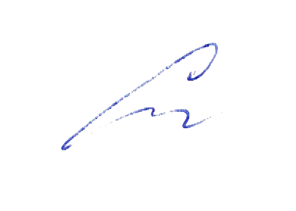 «31» августа 2020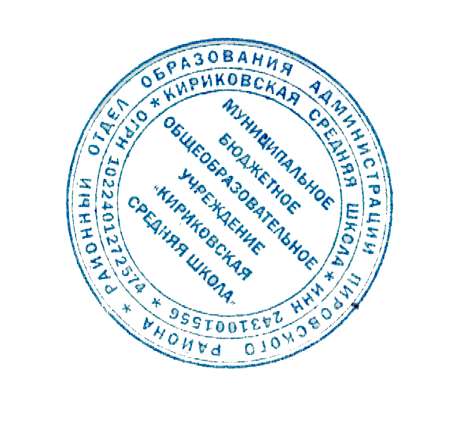 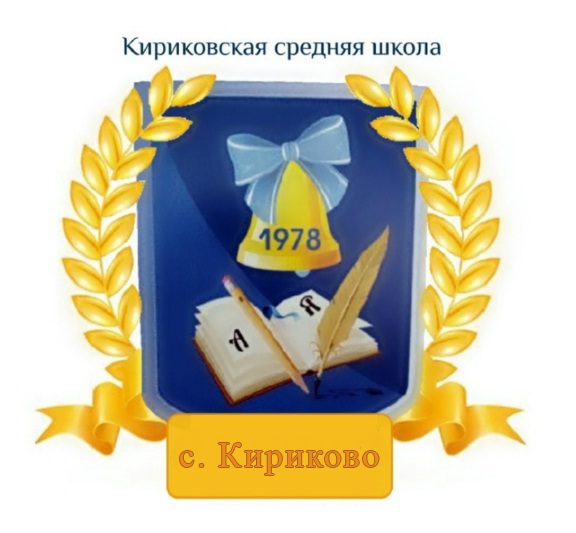 УТВЕРЖДАЮ:Директор муниципального бюджетного общеобразовательного учреждения «Кириковская средняя школа»_________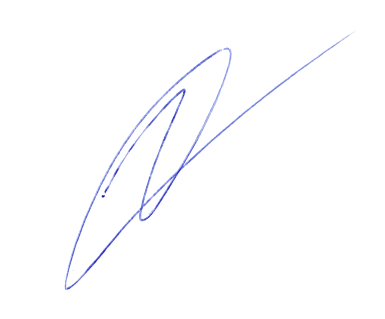 Ивченко О.В.«31» августа 2020 года№Наименование разделов и темВсего часов№Наименование разделов и темВсего часов1Тема №1. «Особенности драматургии сценической музыки».16 ч2Тема №2. «Особенности драматургии камерной и симфонической музыки».18 ч3Промежуточная аттестация в форме 1 чИтого35 ч№ № п/пТема урокаКоличество часовДата проведения1Классика и современность.101.09.202Классика и современность. В музыкальном театре. Опера. 108.09.203Опера «Иван Сусанин». Новая эпоха в русской музыке.115.09. 204Опера «Князь Игорь». Плач Ярославны.122.09. 205В музыкальном театре. Опера «Князь Игорь». Балет. 129.09. 206В музыкальном театре. Стон русской земли. Молитва. Первая битва с половцами.106.10. 207Героическая тема в русской музыке. Галерея героических образов.113.10. 208Героическая тема в русской и тувинской музыке,литературе,живописи.120.10. 209В миузыкальном театре.Обобщающий урок.103.11.2010в музыкальном театре. Мой народ американцы. Первая американская опера «Порги и Бесс»110.11. 2011в музыкальном театре. развитие традиций оперного театра. «Порги и Бесс»117.11. 2012Сюжеты и образы духовной музыки124.11. 2013Сюжеты и образы духовной музыки.101.12. 2014Рок-опера «Иисус Христос - суперзвезда».  Вечные темы. Главные связи.108.12. 2015Рок-опера «Иисус Христос - суперзвезда».  Вечные темы. Главные связи.115.12. 2016Музыка к драматическому спектаклю. «Ромео и Джульетта».Обобщающий урок2 четверти.124.12. 2017 Два направления музыкальной культур:духовная и светская. Духовная музыка.112.01. 2118Два направления музыкальной культуры. Светская музыка.119.01. 2119Камерная инструментальная музыка. Этюд.126.01. 2120Камерная инструментальная музыка. Транскрипция.102.02. 2121Циклические формы инструментальной му-зыки. Кончерто гросо. 109.02. 2122Циклические формы инструментальной музыки.  Сюита в ста ринном духе Шнитке.116.02.2123Соната. Соната №8 («Патетическая»)Л.Бетховена.102.03. 2124Соната№2С.С. Прокофьева.Соната№11В.А. Моцарта.109.03. 2125Симфоническая музыка. Симфония №103 («С тремоло литавр»).116.03. 2126Симфония №5 Л. Бетховена.130.03. 2127Симфония №1 («Классическая») С.С. Прокофьева.106.04. 2128 Картинная галерея. Симфония №5 П.И. Чайковского.113.04. 2129Симфоническая картина. «Празднества» К.Дебюсси.120.04.2130. Симфония №7 («Ленинградская») Д.Д. Шостаковича.127.04. 2131Инструментальный концерт. Концерт для скрипки с оркестром А. Хачатуряна.104.05. 2132«Рапсодия в стиле блюз» Д. Гершвина.111.05. 2133Подготовка группового проекта118.05. 2134Промежуточная аттестация в форме инсценировки русской народной сказки125.05. 2135Музыка народов мира. Обобщение изученного материала 1